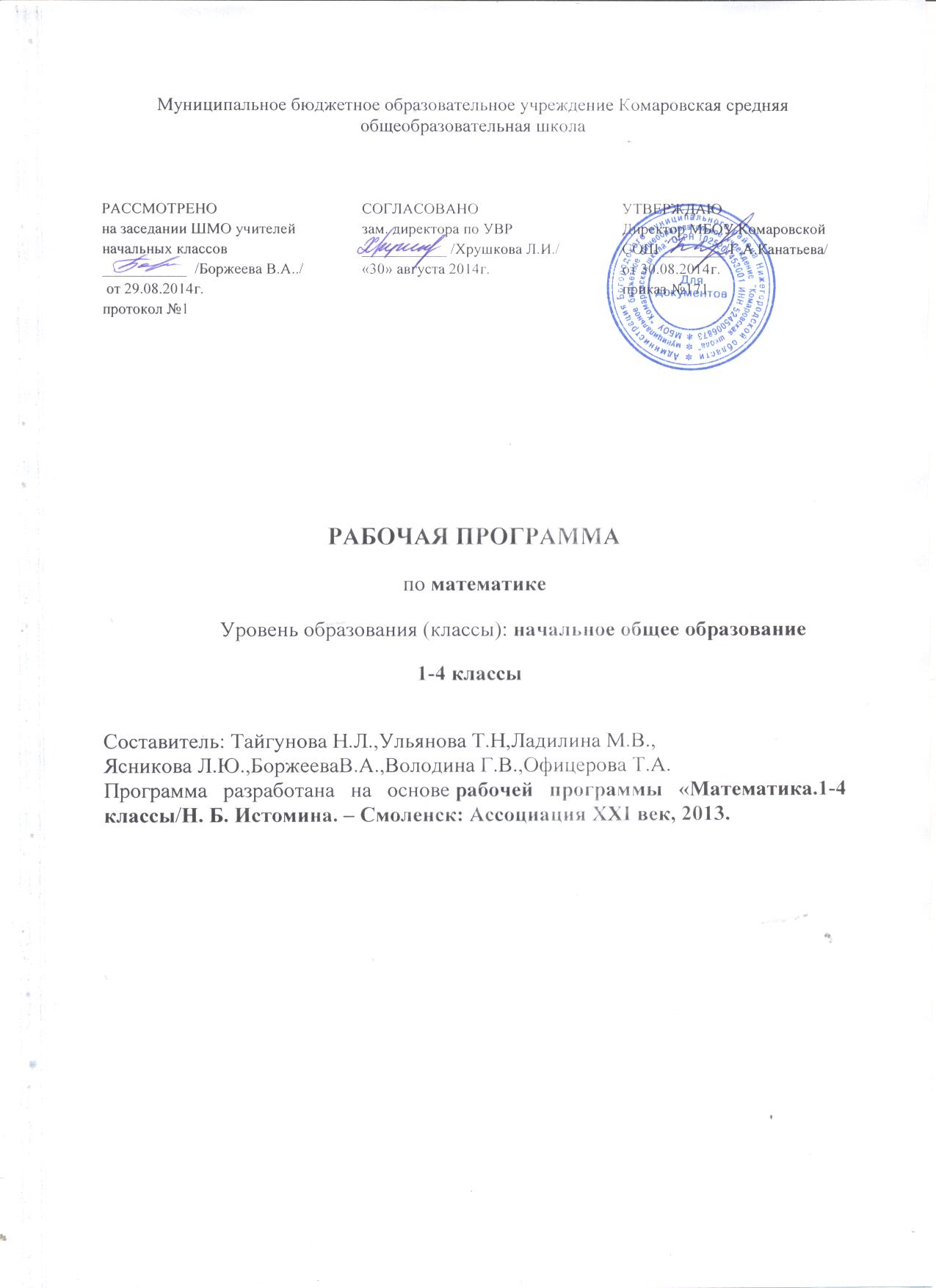 1.Пояснительная запискаЦель начального курса математики – обеспечить предметную подготовку учащихся, достаточную для продолжения математического образования в основной школе, и создать дидактические условия для овладения учащимися универсальными учебными действиями (личностными, познавательными, регулятивными, коммуникативными) в процессе усвоения предметного содержания.Для достижения этой цели необходимо организовать учебную деятельность учащихся с учётом специфики предмета (математика), направленную на:формирование познавательного интереса к учебному предмету «Математика», учитывая потребности детей в познании окружающего мира и научные данные о центральных психологических новообразованиях младшего школьного возраста, формируемых на данной ступени (6,5–11 лет): словесно-логическое мышление, произвольную смысловую память, произвольное внимание, планирование и умение действовать во внутреннем плане, знаково-символическое мышление с опорой на наглядно-образное и предметно-действенное мышление;развитие пространственного воображения, потребности и способности к интеллектуальной деятельности; на формирование умений строить рассуждения, аргументировать высказывания, различать обоснованные и необоснованные суждения, выявлять закономерности, устанавливать причинно-следственные связи, осуществлять анализ различных математических объектов, выделяя их существенные и несущественные признаки;3)овладение в процессе усвоения предметного содержания обобщёнными видами деятельности анализировать, сравнивать, классифицировать математические объекты (числа, величины, числовые выражения), исследовать их структурный состав (многозначные числа, геометрические фигуры), описывать ситуации с использованием чисел и величин, моделировать математические отношения и зависимости, прогнозировать результат вычислений, контролировать правильность и полноту выполнения алгоритмов арифметических действий, использовать различные приёмы проверки нахождения значения числового выражения (с опорой на правила, алгоритмы, прикидку результата), планировать решение задачи, объяснять (пояснять, обосновывать) свой способ действия, описывать свойства геометрических фигур, конструировать и изображать их модели и пр.2.Общая характеристика учебного предметаВ основе начального курса математики, нашедшего отражение в учебниках математики для 1–4 классов, лежит методическая концепция, которая выражает необходимость целенаправленного и систематического формирования приёмов умственной деятельности: анализа и синтеза, сравнения, классификации, аналогии и обобщения в процессе усвоения математического содержания.Овладев этими приёмами, учащиеся могут не только самостоятельно ориентироваться в различных системах знаний, но и эффективно использовать их для решения практических и жизненных задач.Концепция обеспечивает преемственность дошкольного и начального образования, учитывает психологические особенности младших школьников и специфику учебного предмета «Математика», который является испытанным и надёжным средством интеллектуального развития учащихся, воспитания у них критического мышления и способности различать обоснованные и необоснованные суждения.Нацеленность курса математики на формирование приёмов умственной деятельности позволяет на методическом уровне (с учётом специфики предметного содержания и психологических особенностей младших школьников) реализовать в практике обучения системно-деятельный подход, ориентированный на компоненты учебной деятельности (познавательная мотивация, учебная задача, способы её решения, самоконтроль и самооценка), и создать дидактические условия для овладения универсальными учебными действиями (личностными, познавательными, регулятивными, коммуникативными), которые необходимо рассматривать как целостную систему, так как происхождение и развитие каждого действия определяется его отношением с другими видами учебных действий, в том числе и математических.Достижение основной цели начального образования формирования у детей умения учиться - требует внедрения в школьную практику новых способов (методов, средств, форм)организации процесса обучения и современных технологий усвоения математического содержания, которые позволяют не только обучать математике, но и воспитывать математикой, не только учить мыслям, но и учить мыслить.В связи с этим в начальном курсе математики реализован целый ряд методических инноваций, связанных с логикой построения содержания курса, с формированием вычислительных навыков, с обучением младших школьников решению задач, с разработкой системы заданий и пр., которые создают дидактические условия для формирования предметных и метапредметных умений в их тесной взаимосвязи.Особенностью курса является логика построения его содержания. Курс математики построен по тематическому принципу. Каждая следующая тема органически связана с предшествующими, что позволяет осуществлять повторение ранее изученных понятий и способов действия в контексте нового содержания. Это способствует формированию у учащихся представлений о взаимосвязи изучаемых вопросов, помогает им осознать, какими знаниями и видами деятельности (универсальными и предметными) они уже овладели, а какими пока ещё нет, что оказывает положительное влияние на познавательную мотивацию учащихся и целенаправленно готовит их к принятию и осознанию новой учебной задачи, которую сначала ставит учитель, а впоследствии и сами дети. Такая логика построения содержания курса создаёт условия для совершенствования УУД на различных этапах усвоения предметного содержания и способствует развитию у учащихся способности самостоятельно применять УУД для решения практических задач, интегрирующих знания из различных предметных областей. Например, формирование умения моделировать как универсального учебного действия в курсе математики осуществляется поэтапно, учитывая возрастные особенности младших школьников, и связано с изучением программного содержания. Первые представления о взаимосвязи предметной, вербальной и символической моделей формируются у учащихся при изучении темы «Число и цифра». Дети учатся устанавливать соответствие между различными моделями или выбирать из данных символических моделей ту, которая, например, соответствует данной предметной модели. Знакомство с отрезком и числовым лучом позволяет использовать не только предметные, но и графические модели при сравнении чисел, а также моделировать отношения чисел и величин с помощью схем, обозначая, например, данные числа и величины отрезками. Соотнесение вербальных (описание ситуации), предметных (изображение ситуации на рисунке), графических (изображение, например, сложения и вычитания на числовом луче) и символических моделей (запись числовых выражений, неравенств, равенств), их выбор, преобразование, конструирование создают дидактические условия для понимания и усвоения всеми учениками смысла изучаемых математических понятий (смысл действий сложения и вычитания, целое и части, отношения «больше на…», «меньше на…»; отношения разностного сравнения «на сколько больше (меньше)?») в их различных интерпретациях.Основным средством формирования УУД в курсе математики являются вариативные по формулировке учебные задания («объясни», «проверь», «оцени», «выбери», «сравни», «найди закономерность», «верно ли утверждение», «догадайся», «наблюдай», «сделай вывод» и т. д.), которые нацеливают учащихся на выполнение различных видов деятельности, формируя тем самым умение действовать в соответствии с поставленной целью. Учебные задания побуждают детей анализировать объекты с целью выделения их существенных и несущественных признаков; выявлять их сходство и различие; проводить сравнение и классификацию по заданным или самостоятельно выделенным признакам (основаниям); устанавливать причинно-следственные связи; строить рассуждения в форме связи простых суждений об объекте, его структуре, свойствах; обобщать, т. е. осуществлять генерализацию для целого ряда единичных объектов на основе выделения сущностной связи.Вариативность учебных заданий, опора на опыт ребёнка, включение в процесс обучения математике содержательных игровых ситуаций для овладения учащимися универсальными и предметными способами действий, коллективное обсуждение результатов самостоятельно выполненных учениками заданий оказывают положительное влияние на развитие познавательных интересов учащихся и способствуют формированию у них положительного отношения к школе (к процессу познания).Эффективным методическим средством для формирования универсальных учебных действий (личностных, познавательных, регулятивных, коммуникативных) является включение в учебник заданий, содержащих диалоги, рассуждения и пояснения персонажей - Миши и Маши. Эти задания выполняют различные функции: их можно использовать для самоконтроля; для коррекции ответов Миши и Маши, которые могут быть один – верным, другой – неверным, оба верными, но неполными, требующими дополнений; для получения информации; для овладения умением вести диалог, для разъяснения способа решения задачи и пр.В результате чтения, анализа и обсуждения диалогов и высказываний Миши и Маши учащиеся не только усваивают предметные знания, но и приобретают опыт построения понятных для партнёра высказываний, учитывающих, что партнёр знает и видит, а что – нет, учатся задавать вопросы, использовать речь для регуляции своего действия, формулировать собственное мнение и позицию, контролировать действия партнёра, использовать речь для регуляции своего действия, строить монологическую речь, владеть диалоговой формой речи.В основе составления учебных заданий лежат идеи изменения, соответствия, правила и зависимости. С точки зрения перспективы математического образования вышеуказанные идеи выступают как содержательные компоненты обучения, о которых у младших школьников формируются общие представления, которые являются основой для дальнейшего изучения математических понятий и для осознания закономерностей и зависимостей окружающего мира.Особенностью курса является использование калькулятора как средства обучения младших школьников математике, обладающего определёнными методическими возможностями. Калькулятор можно применять для постановки учебных задач, для открытия и усвоения способов действий, для проверки предположений и числового результата, для овладения математической терминологией и символикой, для выявления закономерностей и зависимостей, то есть использовать его для формирования УУД. Помимо этого в первом и во втором классах калькулятор можно использовать и для мотивации усвоения младшими школьниками табличных навыков. Например, проведение игры «Соревнуюсь с калькулятором», в которой один ученик называет результат табличного случая сложения на память, а другой – только после того, как он появится на экране калькулятора, убеждает малышей в том, что знание табличных случаев сложения (умножения) позволит им обыграть калькулятор. Это является определённым стимулом для усвоения табличных случаев сложения, вычитания, умножения, деления и активизирует память учащихся. Формирование универсальных учебных действий (личностных, познавательных, регулятивных и коммуникативных) осуществляется в учебнике при изучении всех разделов начального курса математики: 1) Признаки предметов. Пространственные отношения. 2) Числа и величины. 3) Арифметические действия. 4) Текстовые задачи. 5) Геометрические фигуры. 6) Геометрические величины. 7) Работа с информацией. 8) Уравнения и буквенные выражения. Содержание разделов 1–7 распределяется в курсе математики по классам и включается в различные темы в соответствии с логикой построения содержания курса, которая учитывает преемственность и взаимосвязь математических понятий, способов действий и психологию их усвоения младшими школьниками.Например, раздел «Геометрические фигуры» представлен в учебнике темами:1класс. Точка. Прямая и кривая линии. Отрезок. Ломаная.2 класс. Угол. Многоугольник. Прямоугольник. Квадрат.Геометрические фигуры: плоские и объёмные. Поверхности: плоские и кривые. Окружность. Круг. Шар. Сфера.класс. Многогранники. Куб. Параллелепипед.класс. Геометрические задания включены во все темы. Раздел 8 завершает курс математики начальных классов.Содержание этого раздела не включается в другие разделы курса. На его изучение отводится 20 часов из предусмотренного резерва свободного учебного времени (40 часов на 4 года обучения). Включение данного раздела в предметное содержание курса обуславливается тем, что он предоставляет учащимся возможность познакомиться с новыми математическими понятиями (уравнения и буквенные выражения) и повторить весь ранее изученный материал в курсе математики начальных классов на более высоком уровне обобщения, применив для этого освоенные способы учебной деятельности.Раздел «Работа с информацией» является неотъемлемой частью каждой темы начального курса математики. В соответствии с логикой построения курса учащиеся учатся понимать информацию, представленную различными способами (рисунок, текст, графические и символические модели, схема, таблица, диаграмма), использовать информацию для установления количественных и пространственных отношений, причинно-следственных связей. В процессе решения задач и выполнения различных учебных заданий ученики учатся понимать  логические выражения, содержащие связки «и», «или», «если, то…», «верно/неверно, что…», «каждый», «все», «некоторые» и пр.Другими словами, процесс усвоения математики, так же как и другие предметные курсы в начальной школе, органически включает в себя информационное направление как пропедевтику дальнейшего изучения информатики. Направленность курса на формирование приёмов умственной деятельности (анализ и синтез, сравнение, классификация, аналогия, обобщение) в процессе усвоения математического содержания обеспечивает развитие алгоритмического и логического мышления, формирует у младших школьников представление о моделировании, что оказывает положительное влияние на формирование УУД. При этом сохраняется приоритет арифметической линии начального курса математики как основы для продолжения математического образования в 5–6 классах.Овладение элементами компьютерной грамотности целесообразно начинать со второго класса, используя при этом компьютер как средство оптимизации процесса обучения математике. Например, для электронного тестирования, для работы с интерактивной доской, для получения информации (под руководством учителя), для выполнения математических заданий, для формирования навыков работы с электронной почтой и др.На всех этапах усвоения математического содержания (кроме контроля) приоритетная роль отводится обучающим заданиям. Они могут выполняться как фронтально, так и в процессе самостоятельной работы учащихся в парах или индивидуально. Важно, чтобы полученные результаты самостоятельной работы (как верные, так и неверные) обсуждались коллективно и создавали условия для общения детей не только с учителем, но и друг с другом, что важно для формирования коммуникативных универсальных учебных действий (умения слышать и слушать друг друга, учитывать позицию собеседника и т. д.). В процессе такой работы у учащихся формируются умения контролировать, оценивать свои действия и вносить соответствующие коррективы в их выполнение. При этом необходимо, чтобы учитель активно включался в процесс обсуждения. Для этой цели могут быть использованы различные методические приёмы: организация целенаправленного наблюдения; анализ математических объектов с различных точек зрения; установление соответствия между предметной, вербальной, графической, символической моделями; предложение заведомо неверного способа выполнения задания-ловушки; сравнение данного задания с другим, которое представляет собой ориентировочную основу; обсуждение различных способов действий.Особенностью курса является новый методический подход к обучению решению задач, который сориентирован на формирование обобщённых умений: читать задачу, выделять условие и вопрос, устанавливать взаимосвязь между ними и, используя математические понятия, осуществлять перевод вербальной модели (текст задачи) в символическую (выражения, равенства, уравнения).Необходимым условием данного подхода в практике обучения является организация подготовительной работы к обучению решению задач, которая включает: 1) формирование у учащихся навыков чтения; 2) усвоение детьми предметного смысла сложения и вычитания, отношений «больше на...», «меньше на...», разностного сравнения (для этой цели используется не решение простых типовых задач, а приём соотнесения предметных, вербальных, графических и символических моделей); 3) формирование приёмов умственной деятельности; 4) умение складывать и вычитать отрезки и использовать их для интерпретации различных ситуаций.Технология обучения решению текстовых задач арифметическим способом, нашедшая отражение в учебнике, cориентирована на шесть этапов: 1) подготовительный; 2) задачи на сложение и вычитание; 3) смысл действия умножения, отношение «больше в…»; 4) задачи на сложение, вычитание, умножение; 5) смысл действия деления, отношения «меньше в…», кратного сравнения; 6) решение арифметических задач на все четыре арифметических действия (в том числе задачи, содержащие зависимость между величинами, характеризующими процессы движения (скорость, время, расстояние), работы (производительность труда, время, объём работы), купли-продажи (цена товара, количество товара, стоимость), задачи на время (начало, конец, продолжительность события).Основная цель данной технологии - формирование общего умения решать текстовые задачи. При этом существенным является не отработка умения решать определённые типы задач, ориентируясь на данные образцы, а приобретение опыта в семантическом и математическом анализе разнообразных текстовых конструкций, то есть речь идёт не только о формировании предметных математических умений, но и о формировании УУД. Для приобретения этого опыта деятельность учащихся направляется специальными вопросами и заданиями, при выполнении которых они учатся сравнивать тексты задач, составлять вопросы к данному условию, выбирать схемы, соответствующие задаче, выбирать из данных выражений те, которые являются решением задачи, выбирать условия к данному вопросу, изменять текст задачи в соответствии с данным решением, формулировать вопрос к задаче в соответствии с данной схемой и др.В результате использования данной технологии большая часть детей овладевает умением самостоятельно решать задачи в 2–3 действия, составлять план решения задачи, моделировать текст задачи в виде схемы, таблицы, самостоятельно выполнять аналитико-синтетический разбор задачи без наводящих вопросов учителя, выполнять запись решения арифметических задач по действиям и выражением, при этом учащиеся испытывают интерес к каждой новой задаче и выражают готовность и желание к решению более сложных текстовых задач (в том числе логических, комбинаторных, геометрических).Овладение элементами компьютерной грамотности, т. е. индивидуальную работу на компьютерах (если школа ими оснащена), целесообразно начинать со второго класса. Но уже в первом классе возможно организовать учебную деятельность учащихся на уроке, используя для этой цели возможности современной информационно-образовательной среды. При этом важно, чтобы работа с электронно-дидактическими средствами была подчинена решению определённых учебных задач, связанных с содержанием начального курса математики. В числе таких средств следует назвать интерактивную доску. Она успешно выполняет функции динамического наглядного пособия, нацеленного на формирование УУД, так как возможности этого средства позволяют быстро выполнять то или иное практическое действие (закрасить, выделить, выбрать, преобразовать, разбить на группы по тем или иным признакам, вписать пропущенные числа и т. д.). При этом весь класс включается в обсуждение выполненных на доске действий, соглашаясь или корректируя их.В соответствии с методическими рекомендациями по математике для первого класса в 2011 году в помощь учителю подготовлены электронные материалы для интерактивной доски. Они помещены на сайте издательства www.a21vek.ru в разделе «Электронная поддержка образовательной системы «Гармония» www.umk-garmoniya.ru, где их можно бесплатно скачать.3. Место учебного предмета «математика» в учебном плане.В Федеральном базисном образовательном плане на изучение математики в каждом классе начальной школы отводится 4 часа в неделю, всего 540 час.4.Ценностные ориентиры содержания курса «Математика».Математика является важнейшим источником принципиальных идей для всех естественных наук и современных технологий. Весь научно-технический прогресс связан с развитием математики. Владение математическим языком, алгоритмами, понимание математических отношений является средством познания окружающего мира, процессов и явлений, происходящих в природе и в обществе. Поэтому так важно сформировать интерес к учебному предмету «Математика» у младших школьников, который станет основой для дальнейшего изучения данного предмета, для выявления и развития математических способностей учащихся и их способности к самообразованию.Математическое знание - это особый способ коммуникации:наличие знакового (символьного) языка для описания и анализа действительности;участие математического языка как своего рода переводчика в системе научных коммуникаций, в том числе между разными системами знаний;использование математического языка в качестве средства взаимопонимания людей с разным житейским, культурным опытом.Таким образом, в процессе обучения математике осуществляется приобщение подрастающего поколения к уникальной сфере интеллектуальной культуры.Овладение различными видами учебной деятельности в процессе обучения математике является основой изучения других учебных предметов, обеспечивая тем самым познание различных сторон окружающего мира.Успешное решение математических задач оказывает влияние на эмоционально-волевую сферу личности учащихся, развивает их волю и настойчивость, умение преодолевать трудности, испытывать удовлетворение от результатов интеллектуального труда.5.Личностные, метапредметные и предметные результаты освоения учебного предмета.В результате изучения курса математики по данной программе у выпускников начальной школы будут сформированы математические (предметные) знания, умения, навыки и представления, предусмотренные программой курса, а такжеличностные, регулятивные, познавательные, коммуникативные универсальные учебные действия как основа умения учиться.В сфере личностных универсальных действий у учащихся будут сформированы внутренняя позиция школьника на уровне положительного отношения к школе; учебно-познавательный интерес к новому материалу и способам решения новой учебной задачи; готовность целенаправленно использовать математические знания, умения и навыки в учебной деятельности и в повседневной жизни, способность осознавать и оценивать свои мысли, действия и выражать их в речи, соотносить результат действия с поставленной целью, способность к организации самостоятельной учебной деятельности.Изучение математики способствует формированию таких личностных качеств, как любознательность, трудолюбие, способность к организации своей деятельности и к преодолению трудностей, целеустремлённость и настойчивость в достижении цели, умение слушать и слышать собеседника, обосновывать свою позицию, высказывать своё мнение.Выпускник получит возможность для формирования:внутренней позиции на уровне понимания необходимости учения, выраженного в преобладании учебно-познавательных мотивов;устойчивого познавательного интереса к новым общим способам решения задач;адекватного понимания причин успешности или неуспешности учебной деятельности.Регулятивные универсальные учебные действияВыпускник научится:принимать и сохранять учебную задачу и активно включаться в деятельность, направленную на её решение, в сотрудничестве с учителем и одноклассниками; планировать своё действие в соответствии с поставленной задачей и условиями её реализации, в том числе во внутреннем плане; различать способ и результат действия; контролировать процесс и результаты деятельности;вносить необходимые коррективы в действие после его завершения, на основе его оценки и учёта характера сделанных ошибок;выполнять учебные действия в материализованной, гром-коречевой и умственной формах; адекватно оценивать свои достижения, осознавать возникающие трудности и искать способы их преодоления.Выпускник получит возможность научиться: в сотрудничестве с учителем ставить новые учебные задачи; проявлять познавательную инициативу в учебном сотрудничестве; самостоятельно учитывать выделенные учителем ориентиры действия в новом учебном материале;	осуществлять констатирующий и предвосхищающий
контроль по результату и по способу действия, актуальный
контроль на уровне произвольного внимания;самостоятельно адекватно оценивать правильность выполнения действия и вносить необходимые коррективы в исполнение как по ходу его реализации, так и в конце действия.Познавательные универсальные учебные действия Выпускник научится:	осуществлять поиск необходимой информации для вы-
полнения учебных заданий с использованием учебной литера
туры;использовать знаково-символические средства, в том числе модели и схемы для решения задач;ориентироваться на разнообразие способов решения
задач;осуществлять анализ объектов с выделением существенных и несущественных признаков;осуществлять синтез как составление целого из частей;проводить сравнение и классификацию по заданным критериям;устанавливать причинно-следственные связи;строить рассуждения в форме связи простых суждений об объекте, его строении, свойствах и связях;обобщать, т. е. осуществлять генерализацию и выведение общности для целого ряда или класса единичных объектов на основе выделения сущностной связи;осуществлять подведение под понятие на основе распознавания объектов, выделения существенных признаков и их синтеза;устанавливать аналогии;владеть общим приёмом решения задач.Выпускник получит возможность научиться:создавать и преобразовывать модели и схемы для решения задач;осуществлять выбор наиболее эффективных способов решения задач в зависимости от конкретных условий;осуществлять синтез как составление целого из частей, самостоятельно достраивая и восполняя недостающие компоненты;осуществлять сравнение и классификацию, самостоятельно выбирая основания и критерии для указанных логических операций;строить логическое рассуждение, включающее установление причинно-следственных связей;произвольно и осознанно владеть общим умением решать задачи.Коммуникативные универсальные учебные действия Выпускник научится: – выражать в речи свои мысли и действия; – строить понятные для партнёра высказывания, учитывающие, что партнёр видит и знает, а что нет;– задавать вопросы;– использовать речь для регуляции своего действия.Выпускник получит возможность научиться:– адекватно использовать речь для планирования и регуляции своего действия;– аргументировать свою позицию и координировать её с позициями партнёров в совместной деятельности;– осуществлять взаимный контроль и оказывать в сотрудничестве необходимую помощь.Предметные результаты выпускника начальной школыЧисла и величиныВыпускник научится:– читать, записывать, сравнивать, упорядочивать числа от нуля до миллиона;– устанавливать закономерность — правило, по которому составлена числовая последовательность, и составлять последовательность по заданному или самостоятельно выбранному правилу (увеличение/уменьшение числа на несколько единиц, увеличение/уменьшение числа в несколько раз);– группировать числа по заданному или самостоятельно установленному признаку;– читать и записывать величины (массу, время, длину, площадь, скорость), используя основные единицы измерения величин и соотношения между ними (килограмм — грамм; год — месяц — неделя — сутки — час — минута, минута — секунда; километр — метр, метр — дециметр, дециметр — сантиметр, метр — сантиметр, сантиметр — миллиметр), сравнивать названные величины, выполнять арифметические действия с этими величинами.Выпускник получит возможность научиться:– классифицировать числа по одному или нескольким основаниям, объяснять свои действия;– выбирать единицу для измерения данной величины (длины, массы, площади, времени), объяснять свои действия.Арифметические действияВыпускник научится:– выполнять письменно действия с многозначными числами (сложение, вычитание, умножение и деление на однозначное, двузначное числа в пределах 10 000) с использованием таблиц сложения и умножения чисел, алгоритмов письменных арифметических действий (в том числе деления с остатком);– выполнять устно сложение, вычитание, умножение и деление однозначных, двузначных и трёхзначных чисел в случаях, сводимых к действиям в пределах 100 (в том числе с нулём и числом 1);– выделять неизвестный компонент арифметического действия и находить его значение;– вычислять значение числового выражения (содержащего 2–3 арифметических действия, со скобками и без скобок).Выпускник получит возможность научиться:– выполнять действия с величинами;– использовать свойства арифметических действий для удобства вычислений;– проводить проверку правильности вычислений (с помощью обратного действия, прикидки и оценки результата действия).Работа с текстовыми задачамиВыпускник научится:– анализировать задачу, устанавливать зависимость между величинами, взаимосвязь между условием и вопросом задачи, определять количество и порядок действий для решения задачи, выбирать и объяснять выбор действий;– решать учебные задачи и задачи, связанные с повседневной жизнью, арифметическим способом (в 2–3 действия);– оценивать правильность хода решения и реальность ответа на вопрос задачи.Выпускник получит возможность научиться:– решать задачи на нахождение доли величины и величины по значению её доли (половина, треть, четверть, пятая, десятая часть);– решать задачи в 3–4 действия;– находить разные способы решения задач;– решать логические и комбинаторные задачи, используя рисунки.-Пространственные отношения Геометрические фигурыВыпускник научится:– описывать взаимное расположение предметов в пространстве и на плоскости;– распознавать, называть, изображать геометрические фигуры (точка, отрезок, ломаная, прямой угол, многоугольник, треугольник, прямоугольник, квадрат, окружность, круг);– выполнять построение геометрических фигур с заданными измерениями (отрезок, квадрат, прямоугольник) с помощью линейки, угольника;– использовать свойства прямоугольника и квадрата для решения задач;– распознавать и называть геометрические тела (куб, шар);– соотносить реальные объекты с моделями геометрических фигур.Выпускник получит возможность научиться:– распознавать плоские и кривые поверхности;– распознавать плоские и объёмные геометрические фигуры;– распознавать, различать и называть геометрические тела параллелепипед, пирамиду, цилиндр, конус.Геометрические величиныВыпускник научится:– измерять длину отрезка;– вычислять периметр треугольника, прямоугольника и квадрата, площадь прямоугольника и квадрата;– оценивать размеры геометрических объектов, расстояния приближённо (на глаз).Выпускник получит возможность научиться вычислять периметр и площадь различных фигур прямоугольной формы.Работа с информациейВыпускник научится:– читать несложные готовые таблицы;– заполнять несложные готовые таблицы;– читать несложные готовые столбчатые диаграмм Выпускник получит возможность научиться:– читать несложные готовые круговые диаграммы;– достраивать несложную готовую столбчатую диаграмму;– сравнивать и обобщать информацию, представленную в строках и столбцах несложных таблиц и диаграмм;– распознавать одну и ту же информацию, представленную в разной форме (таблицы, диаграммы, схемы);– планировать несложные исследования, собирать и представлять полученную информацию с помощью таблиц и диаграмм;– интерпретировать информацию, полученную при проведении несложных исследований (объяснять, сравнивать и обобщать данные, делать выводы и прогнозы).Уравнения. Буквенные выраженияВыпускник получит возможность научиться:– решать простые и усложнённые уравнения на основе правил о взаимосвязи компонентов и результатов арифметических действий;– находить значения простейших буквенных выражений при данных числовых значениях входящих в них букв.6.Основное содержаниеПризнаки, расположение и счёт предметовПризнаки (свойства) предметов (цвет, форма, размер). Их расположение на плоскости (изображение предметов) и в пространстве: слева – справа, сверху – снизу, перед – за, между и др. Уточнение понятий «все», «каждый», «любой»; связок «и», «или». Сравнение и классификация предметов по различным признакам (свойствам). Счёт предметов. Предметный смысл отношений «больше», «меньше», «столько же». Способы установления взаимно однозначного соответствия.Числа и величиныЧисло и цифра. Чтение и запись чисел от нуля до миллиона. Классы и разряды. Представление многозначных чисел в виде суммы разрядных слагаемых. Сравнение и упорядочение чисел. Знаки сравнения. Неравенство.Измерение величин; сравнение и упорядочение величин. Единицы массы (грамм, килограмм, центнер, тонна), вместимости (литр), времени (секунда, минута, час). Соотношения между единицами однородных величин. Сравнение и упорядочение однородных величин. Доля величины (половина, треть, четверть, десятая, сотая, тысячная).Арифметические действияСложение, вычитание, умножение и деление. Предметный смысл действий. Названия компонентов арифметических действий, знаки действий. Таблица сложения. Таблица умножения. Связь между сложением и вычитанием, умножением и делением. Нахождение неизвестного компонента арифметического действия. Деление с остатком.Числовое выражение. Установление порядка выполнения действий в выражениях со скобками и без скобок. Нахождение значения числового выражения. Использование свойств арифметических действий в вычислениях (перестановка и группировка слагаемых в сумме, множителей в произведении, умножение суммы и разности на число).Алгоритмы письменного сложения, вычитания, умножения и деления многозначных чисел. Способы проверки правильности вычислений (алгоритм, обратное действие, прикидка результата, вычисления на калькуляторе).Работа с текстовыми задачамиРешение текстовых задач арифметическим способом. Планирование способа решения задачи. Представление текста задачи в виде таблицы, схемы, диаграммы и других моделей. Задачи, содержащие отношения «больше (меньше) на…», «больше (меньше) в…», разностного и кратного сравнения. Зависимости между величинами, характеризующими процессы движения, работы, купли-продажи и др. Скорость, время, расстояние; объём работы, время, производительность труда; количество товара, его цена и стоимость и др. Задачи на нахождение доли целого и целого по его доле. Задачи логического и комбинаторного характера.Геометрические фигурыРаспознавание и изображение геометрических фигур: точка, линия (кривая, прямая), отрезок, ломаная, угол, многоугольник, треугольник, прямоугольник, квадрат, окружность, круг. Использование чертёжных инструментов для выполнения построений. Геометрические формы в окружающем мире. Распознавание и название (куб, шар, параллелепипед, пирамида, цилиндр, конус). Представление о плоской и кривой поверхности. Объёмная и плоская геометрическая фигура.Геометрические величиныИзмерение длины отрезка. Единицы длины (миллиметр, сантиметр, дециметр, метр, километр). Периметр. Вычисление периметра многоугольника. Площадь геометрической фигуры. Единицы площади (квадратный сантиметр, квадратный дециметр, квадратный метр). Вычисление площади прямоугольника.Работа с информациейСбор и представление информации, связанной со счётом, измерением величин, фиксирование и анализ полученной информации.Построение простейших логических выражений с помощью логических связок и слов «…и/или…», «если, то…», «верно/неверно, что…», «каждый», «все», «не», «найдётся», истинность утверждений.Составление конечной последовательности (цепочки) предметов, чисел, геометрических фигур и др. по правилу. Составление, запись и выполнение простого алгоритма, плана поиска информации.Чтение и заполнение таблицы. Интерпретация данных таблицы. Чтение столбчатой диаграммы.Уравнения. Буквенные выраженияЗапись уравнения. Корень уравнения. Решение уравнений на основе применения ранее усвоенных знаний. Выбор (запись) уравнений, соответствующих данной схеме, выбор схемы, соответствующей данному уравнению, составление уравнений по тексту задачи (с учётом ранее изученного материала). Простые и усложнённые уравнения. Буквенные выражения. Нахождение значений выражений по данным значениям входящей в него буквы.7. Примерное тематическое планирование учебного курса «математика».Тематическое планирование 1 классТематическое планирование 2 классТематическое планирование 3 класс                                        Тематическое планирование4класс8. Учебно-методическое и материально-техническое обеспечение.Для учащихсяИстомина Н. Б. Математика. Учебник для 1 класса. В двух частях. - Смоленск: Ассоциация ХХI век. - 2011 и послед.Истомина Н. Б., Редько З. Б. Тетради по математике № 1 и № 2. 1 класс. - Смоленск: Ассоциация ХХI век. - 2011 и послед.Истомина Н. Б. Математика. Учебник для 2 класса. В двух частях. - Смоленск: Ассоциация ХХI век. - 2011 и послед.4)	Истомина Н. Б., Редько З. Б. Тетради по математике
№ 1 и № 2. 2 класс. - Смоленск: Ассоциация ХХIвек. - 2011
и послед.Истомина Н. Б. Математика. Учебник для 3 класса. В двух частях. - Смоленск: Ассоциация ХХI век. - 2012 и послед.Истомина Н. Б., Редько З. Б. Тетради по математике № 1 и № 2. 3 класс. - Смоленск: Ассоциация ХХI век. - 2012 и послед.Истомина Н. Б. Математика. Учебник для 4 класса. В двух частях. - Смоленск: Ассоциация ХХI век. - 2012 и послед.Истомина Н. Б., Редько З. Б. Тетради по математике № 1 и № 2. 4 класс. - Смоленск: Ассоциация ХХI век. - 2012 и послед.Истомина Н. Б. Учимся решать задачи. Тетрадь с печатной основой. 1 класс. - М.: Линка-Пресс. - 2011Для учителяИстомина Н. Б., Редько З. Б. Методические рекомендации к учебнику для 1 класса. - Смоленск: Ассоциация ХХI век. - 2011 и послед. (электронная версия на сайте издательства)Истомина Н. Б. Методические рекомендации к учебнику для 2 класса. - Смоленск: Ассоциация ХХI век. - 2011 и послед. (электронная версия на сайте издательства)Истомина Н. Б. Методические рекомендации к учебнику для 3 класса. - Смоленск: Ассоциация ХХI век. - 2012 и послед. (электронная версия на сайте издательства)Истомина Н. Б. Методические рекомендации к учебнику для 4 класса. - Смоленск: Ассоциация ХХI век. - 2012 и послед. (электронная версия на сайте издательства)Истомина Н. Б. Методика обучения математике в начальной школе.  (Развивающее обучение).  ТемаСодержаниеОсновные виды деятельности.Признаки, расположение и счёт предметов(10 ч)Признаки предметов (цвет, форма, размер, количество). Изменение признаков предметов. Общий признак совокупности предметов. Признаки сходства и различия предметов (цвет, форма, размер, количество).Составление последовательности предметов по определённому правилу.Представление о закономерностях. Сравнение количества предметов в совокупностях (выделение пар). Работа с информацией, представленной в видерисунка.Изменение количества предметов.Взаимное расположениепредметов на плоскости и в пространстве (выше – ниже, слева – справа, сверху – снизу, между и т.д.) Описание местоположения предмета в пространстве и на плоскостиНаходить объекты на плоскости и в пространстве по данным отношениям (слева-справап, вверху-внизу, междуВыделять признаки сходства и различия при сравнении двух объектов (предметов).Находить информацию (в рисунках, таблицах) для ответа на поставленный вопросРаспознавать правило (закономерность), по которому изменяются признаки предметов (цвет, форма, размер и др.)в ряду и выбирать предметы для продолжения ряда по тому же правилуСоставлять фигуры различной формы из данных фигур.Описывать в речевой форме иллюстрации ситуации, пользуясь отношениями «длиннее- короче», «шире – уже», «выше-ниже»Сравнивать объекты, ориентируясь на заданные признаки.Слушать ответы одноклассников и принимать участие в их обсуждении, корректироватьневерные ответыСоставлять рассказы по картинкам(описывать последовательность действий, изображённых на них, используя порядковые и количественные числительные).Отношения (больше, меньше, столько же)( 3 ч)Предметный смысл отношений «больше», «меньше», «столько же». Представление о взаимно-однозначном соответствии. Способы установления взаимно-однозначного соответствия. Образованиепар предметов. Счет. Представление о других видах соответствий.Моделировать различные способы установления взаимно-однозначного соответствия на предметных моделяхАнализировать модель взаимно-однозначного соответствия двух совокупностей и находить (обобщать) признак, по которому образованы пары.Анализировать ситуации с точки зрения различных отношений.Использовать логические выражения, содержащие связки: «если…, то…», «каждый», «не»Изменять предметную модель в соответствии с данным условиемОднозначные числа. Счёт. Цифры (12 ч)Введение понятий «число» и «цифра». Представление о числе как о результате счета. Представление о цифре как о знаке, с помощью которого записывается число (количество) предметов. Запись и чтение цифр и чисел..Варианты выбора двух предметов из трёх.. Отрезок натурального ряда чисел для счёта предметов.Присчитывание и отсчитывание по одному предмету. Счет.Вербальная (название), предметная (совокупность предметов)., символическая.(знак-цифра) моделиь числа.Устанавливать соответствие между вербальной, предметной и символической моделями числаВыбирать символическую модель числа (цифру) по данной предметной и вербальной модели моделиЗаписывать цифрой количество предметовОпределять количество вариантов выбораодного предмета из данной совокупности предметов .Разбивать предметы данной совокупности на группы по различным признакам (цвет, форма, размер). (Обозначать предметы кругами (квадратами, треугольниками).Планировать последовательность действий в речевой форме, ориентируясь на вопрос (задание)Находить (исследовать) признаки, по которым изменяется каждый следующий в ряду объект,выявлять (обобщать) закономерность и выбирать из предложенных объектов те, которыми можно продолжить ряд, соблюдая ту же закономерность.Находить основание классификации, анализируя и сравнивая информацию, представленную рисунком.Выполнять логические рассуждения,пользуясь информацией, представленной в вербальной и наглядной (предметной) форме, используя логические выражения, содержащие связки: «если…, то…», «или», «не» . др.Проверять логические рассуждения с помощью таблицы.Выбирать из предложенных способов действий тот, который позволит решить поставленную задачу.Обосновывать свой выбор в речевой и наглядной форме.Присчитывать и отсчитывать по одному предметуТочка. Прямая и кривая линии.(2 ч)Представление о прямой линии. Линейка как инструмент для проведения прямых линий. Проведение прямой через одну точку, через две точки. Точка пересечения прямых линий. Кривая линия. Замкнутые и незамкнутые кривые линии.Изображение прямых и кривых линий на плоскости.Пересечение кривых и прямых линий на плоскости.Моделировать прямую линию, перегибая лист бумаги.Проводить (строить) прямые линии через одну точку, пользуясь линейкойОпределять количество прямых,изображенных на рисункеОпределять количество точек пересеченияпрямых, изображенных на рисункеРазличать визуально прямые и кривые линии и контролировать свой выбор с помощью линейки.Различать замкнутые и незамкнутые кривые линии.Распознавать линии на рисунках прямые, кривые (замкнутые и незамкнутые)Луч(2 ч)Представление о луче. Существен-ный признак луча. (точка, обозна-чающая его начало). Различное расположение луча на плоскости. Варианты проведения лучей из данной точки. Обозначение луча одной буквой. Пересечение лучей.Выражать в речевой форме признаки сходства и отличия в изображении прямой и луча прямой и луча.Выбирать из двух лучей на рисунке те, которые могут пересекаться, и те, которые не пересекутсяСтроить точку пересечения двух лучей, точку пересечения прямой и лучаОпределять количество лучей, изображённых на рисункеОтрезок. Длина отрезка(5ч)Построение отрезка. Существенные признаки отрезка. (часть прямой; имеет два конца и длину). Обозначение отрезка двумя буквами. Представление о длине отрезка. Визуальное сравнение длин отрезков. Циркуль – инструмент для сравнения длин отрезков. Измерение и сравнение длин отрезков с помощью «мерок»..Линейка как инструмент для измерения длин отрезков.Единица длины – сантиметр. Построение отрезка заданной длины.Запись длины отрезка в виде равенства.Строить отрезок с помощью линейкиВыражать в речевой форме признаки сходства и различия в изображениях луча и отрезкаНаходить отрезки на сложном чертеже.Сравнивать длины отрезков визуально (длина меньше, больше, одинаковая)Моделировать геометрические фигуры из палочек (треугольник, квадрат, прямоугольник)Моделировать длину предметов с помощью отрезков.Моделировать количество предметов, используя отрезкиСравнивать длины отрезков с помощью циркуля.Выбирать пары отрезков, соответствующих данному отношению (длиннее, короче, одинаковой длины)Называть отрезки, пользуясь двумя буквамиВыбирать мерку, которой измерена длина отрезка.Строить отрезок заданной длины с помощью циркуля.Измерять и записывать длину данного отрезка в сантиметрахСравнивать длины сторон треугольника, квадрата, прямоугольника визуально и с помощью циркуля.Строить отрезки заданной длины (в сантиметрах)Числовой луч(2 ч)Изображение числового луча.Последовательностьвыполняемых действий при построении лучаЗапись чисел,( натуральных) соответствующих данным точкам на числовом луче. Сравнение длин отрезков на числовом луче.Строить числовой луч по инструкции. № 164 (действовать по плану)Записывать числа, соответствующие точкам, отмеченным на числовом луче. № 165Определять количество мерок, в отрезках, данных на числовом луче .№ 166Конструировать простейшие высказывания с помощью логических связок «… и/или..», «если…, то…»Неравенства(3 ч)Знакомство с записью неравенства.Замена слов «больше», «меньше» соответствующими знаками.Сравнение чисел с опорой на порядок следования чисел при счётеСравнивать количество предметов в двух совокупностях и записывать результат, используя знаки >,<.Проверять на числовом луче результаты сравнения. (Моделировать сравнение чисел на числовом луче.).Выявлять правило, по которому составлены два и более неравенств.Записывать неравенства с числами, соответствующими точкам на числовом луче.Сложение(10 ч)Предметный смысл сложения. Знак действия сложения. Числовое выражение (сумма). Числовое равенство. Названиякомпонентов и результата действия сложения: первое слагаемое, второе слагаемое, сумма, значение суммы.Изображение сложения чисел на числовом луче. Верные и неверные равенства. Предметные модели и числовой луч как средства самоконтроля.Переместительное свойство сложения. Состав чисел:2, 3, 4, 5, 6, 7, 8, 9. Запись однозначных чисел в виде суммы двух слагаемых (таблица сложения). Установка на запоминаниесостава однозначных чисел(карточки для самопроверки результатов).Преобразование неравенств вида 6 > 5 в неравенства 4+2 > 5, 6 > 3+2, 4+2 > 3+2.Описывать в речевой форме ситуации (действия с предметами), изображенные на рисункахАнализировать рисунки с количественной точки зренияВыбирать знаково-символические модели (числовые выражения), соответствующие действиям, изображенным на рисунке.Изображать сложение чисел на числовом луче (графическая модель)дать полностью страницыВыбирать числовой луч, на котором изображеноданное равенство Записывать равенство, изображенное на данном числовом луче.Проверять истинность равенства на предметных и графических (числовой луч) моделях.Выбирать рисунок, которому соответствует данное равенству.Выбирать равенства, которые соответствуют данному рисункуЗаписывать равенство, изображенное на числовом лучеЗаписывать равенство, соответствующее рисункуКлассифицировать предметы по различным основаниямНабирать определенное количество денег, пользуясь различными монетами.Находить количество предметов, пользуясь присчитыванием и отсчитыванием по единице.Выявлять правило, по которому составлена таблица и заполнять её в соответствии с правиломВыявлять сходство и различие данных выражений и равенств.Преобразовывать неравенства вида 6…5 в неравенства вида 2+4…2+3Дополнять равенства пропущенными числами.Вычислять значения сумм из трёх, четырёх слагаемых, выполняя последовательно действие сложения слева направоВыявлять основание для классификации группы предметов.Моделировать ситуацию, используя условные обозначения.Анализировать выражения, составленные по определенному правилуЗаписывать выражения по определенному правилуИспользовать карточки для запоминания состава однозначных чисел .и для самоконтроляЗаписывать сложение длин отрезков в виде равенстваУчебник часть 2Вычитание(5 ч)Предметный смысл вычитания. Знак действия. Числовое выражение (разность). Знакомство с термино-логией: названия компонентов и результата действия (уменьшаемое, вычитаемое, значение разности).Изображение вычитания чисел на числовом луче.Предметные модели и луч как средства самоконтроля вычислений. Взаимосвязь сложения и вычитания .Построение предметной модели по данной ситуации.Моделировать ситуации, иллюстрирующиеарифметическое действие вычитания (предметные, вербальные, графические и символические моделиЗаписывать равенство, которое изобразили на числовом лучеВыбирать предметную модель, которая соответствует данной разности.Находить значение разности, пользуясь предметной моделью вычитания.Находить результат вычитания, пользуясь отсчитыванием предметов.Выбирать разность с наибольшим значением в данных выражениях с одинаковыми уменьшаемымиВыбирать числовой луч, на котором изображеноданное равенствоПроверять истинность равенства на предметных и графических (числовой луч) моделяхЦелое и части(6 ч)Представление о целом и его частях и о взаимосвязи сложения и вычитания. Таблица сложения в пределах 10 и соответствующие ей случаи вычитания..Составлять объект из двух данных частей.Выделять части предмета.. Соотносить рисунки с равенствами на сложение и вычитаниеМоделировать ситуацию, используя условные обозначенияСоставлять равенства на сложение и вычитание, пользуясь предметной моделью.Соотносить графическую и символическую модели, пользуясь словами «целое», «часть», «отрезок» «мерка».Вычислять значения выражений, выполняя последовательно действия слева направо и проверять полученный результат на числовом луче.Записывать равенства, соответствующие графической модели.Проверять на числовом луче – какие равенства верные, а какие неверныеЗаписывать неверные равенства в виде неравенствВыбирать из данных выражений те, которые соответствуют предметной модели и находить их значения.Составлять четыре верных равенства, пользуясь тремя данными числами.Конструировать простейшие высказывания с помощью логических связок «… и/или..», «если…, то…», «неверно, что…»Отношения (больше на…, меньше на…, увеличить на…, уменьшить на…)(5 ч)Предметный смысл отношений «больше на…», «меньше на…» Запись количественных изменений (увеличить на…, уменьшить на… в виде символической модели.Использование математической терминологии (названий компонентов, результатов действий, отношений) при чтении равенств. Число нуль как компонент и результат арифметического действия. Увеличение длины отрезка на данную величину. Уменьшение длины отрезка на данную величину.Заменять предметную модель символическойЧитать равенства, используя математическую терминологиюВыбирать пару предметных совокупностей (картинок), соответствующих данному отношениюВыбирать символические модели, соответствующие данным предметным моделямЗаписывать данные числа в порядке возрастания (убывания) и проверять ответ на числовом луче.Выявлять и обобщать правило (закономерность), по которому изменяется в ряду каждое следующее число, продолжать ряд по тому же правилу.Сравнивать выражения (сумма, разность) и записывать результат сравнения в виде неравенства.Выявлять закономерности в изменении данных выраженийМоделировать ситуацию, используя условные обозначения.Отношения(на сколько больше?на сколько меньше?)(4 ч)Предметный смысл отношений. Модель отношений «На сколько больше…?», «На сколько меньше…?» Построение разности двух отрезков.Моделировать отношения «На сколько больше…?», «На сколько меньше…?»Выбирать предметные модели, соответствующие данному равенству.Преобразовывать графическую модель в символическуюАнализировать способ построения разности двух отрезков.Записывать равенства, соответствующиепредметной моделиСтроить отрезок, который показывает на сколько длина одного отрезка больше (меньше) длины другого отрезкаВыбирать на сложном чертеже отрезки, которые нужно сложить (вычесть), чтобы получить данный отрезок.Двузначные числаНазвания и запись (4 ч)Запись числа 10 цифрами 1 и 0.Модели десятка и единицы .Запись числа 10 в виде суммы двух однозначных чисел.Счёт десятками.Структура двузначного числа.Запись двузначного числа в виде десятков и единиц.Разряды двузначного числа.Чтение и запись двузначных чиселНазвания десятков.Чтение и запись двузначных чисел. Разрядныйсоставдвузначных чисел. Разряд единиц, разряд десятков.Правила чтения двузначных чисел от 10-ти до 19-ти, от 20-ти до 99-тиМоделировать состав числа 10, используя предметные, графические, символические модели.Записывать двузначное число в виде десятков и единиц, пользуясь его предметной моделью.Записывать двузначное число цифрами, пользуясь его предметной модельюВыявлять правило (закономерность) в названии десятков.Выявлять сходство и различие однозначных и двузначных чисел, содержащих одинаковое количество единиц и десятков.Читать двузначные числа, содержащие одинаковое число десятковЗаписывать двузначное число по его названиюВыявлять закономерность в названии двузначных чисел, содержащих один десяток.Записывать двузначные числа, отмеченные точками на числовом луче.Устанавливать соответствие между предметной и символической моделями числа.Выбирать символическую модель числа, соответствующую данной предметной моделиПреобразовывать предметную (символическую) модель по данной символической (предметной) моделиКлассифицировать двузначные числа по разным основаниямИспользовать предметные модели (десятка и единиц) для обоснования записи и чтения двузначных чиселДвузначные числа. Сложение. Вычитание(12 ч)Сложение (вычитание) десятков..Запись двузначных чисел в виде суммы двух слагаемых.Сложение двузначных и однозначных чисел без перехода в другой разряд.Увеличение (уменьшение) двузначных чисел нанесколько десятковНаблюдать изменение в записи «круглого» двузначного числа при его увеличении (уменьшении) на несколько десятков (единиц),, используя предметные модели и калькуляторОбобщать приём сложения (вычитания) десятков («круглых» двузначных чисел)Выявлять закономерность в записи ряда чисел.Группировать числа, пользуясь переместительным свойством сложенияВыбирать из данных чисел те, с которыми можно составить верные равенстваУвеличивать ( уменьшать) любое двузначное число на 1.Выбирать выражения, соответствующие данному рисунку (предметной модели), и объяснять, что обозначает каждое число в выражении.Записывать любое двузначное число в виде суммы разрядных слагаемых.Выявлять (обобщать) правило, по которому составлены пары выраженийОбозначать данное количество предметов отрезком.Располагать данные двузначные числа в порядке возрастания (убывания)Записывать различные двузначные числа, используя данные две или три цифры (с условием их повторения в записи числа), способом перебора или с помощью таблицыНаблюдать изменение в записи любого двузначного числа при его увеличении (уменьшении) на несколько десятков (единиц),, используя предметные модели и калькуляторВыявлять закономерность в записи числового рядаВыбирать предметную , графическую или символическую модель, которая соответствует данной ситуацииМоделировать ситуацию, данную в виде текста.Записывать равенства, соответствующие данным рисункамВыявлять правило, по которому составлена таблица, и составлять по этому правилу равенстваВыбирать выражения, соответствующие данному условию, и вычислять их значенияДополнять равенства пропущенными в них цифрами, числами, знакамиЛоманая (2 ч)Построение ломаной.Звенья и вершины ломаной.Обозначение вершин ломаной буквами. Замкнутая и незамкнутая ломаные. Сравнение длин ломаных с помощью циркуля и линейкиСоотносить информацию о ломаной с её изображениемВыбирать ломаную из данных совокупностей различных линийОписывать последовательность действий при сравнении длин ломаных линийИспользовать циркуль и линейку для сравнения длин ломаныхВыбирать ломаную линию, соответствующую данному условиюСтроить ломаную линию из данных отрезковДлина. Сравнение. Измерение(18 ч)Сравнение длин предметов.Введение термина «величина». Знакомство сединицами длины – миллиметром, дециметром.Запись сложения и вычитания величин (длина).Сравнивать длину предметов с помощью циркуля, с помощью линейкиИзмерять длину отрезков, пользуясь линейкой как инструментом для измерения (единицы длины: сантиметр, миллиметр, дециметр)Определять соотношение единиц длины, используя линейку как инструмент для измерения длины отрезковСтроить отрезки заданной длины (в сантиметрах, дециметрах, миллиметрах)Записывать результаты сравнения величин с помощью знаков >, <, =Увеличивать (уменьшать) длину отрезка в соответствии с данным требованиемРазбивать данные числа на две группы по определённому признаку.Вставлять в данные неравенства и равенства пропущенные знаки арифметических действий, цифрыИспользовать различные способы доказательств истинности утверждений(предметные, графические модели , вычисления,измерения, контрпримеры.Анализировать различные варианты выполнения заданий, корректировать их.Длина. Сравнение. Измерение(18 ч)Введение термина «схема»Находить на схеме отрезок, соответствующий данному выражениюИзображать в виде схемы данную ситуациюПояснять схему, соответствующую данной ситуацииМасса. Сравнение. Измерение (3 ч)Представление о массе предметов. Знакомство с единицей массы – килограммом.Сравнение, сложение и вычитание массы предметовСравнивать предметы по определенному свойству (массе)Определять массу предмета по информации, данной на рисункеОбозначать массу предмета отрезкомВыбирать отрезок, соответствующий данной массеИспользовать схему (рисунок) для решения простейших логических задачЗаписывать данные величины в порядке их возрастания (убывания)Выбирать однородные величиныВыполнять сложение и вычитание однородных величинВыявлять правило (закономерность) записивеличин в данном рядуАнализировать житейские ситуации, требующие измерения массы предметовРабота с данными (изучается на основе всех разделов курса математики 1-го класса)Сбор информации на основе анализапредметных, вербальных, графических и символических моделей.Описание: 1) предметов и их признаков (цвет, форма, размер, количество); 2) отношений: 3) величин на основе полученной информации.Конструирование простейших высказыванийВыбирать рисунки, соответствующие ряду числовых выраженийВыбирать наименьшее (наибольшее) из данных однозначных чиселЗаписывать данные числа в порядке возрастания или убыванияВыявлять правило (закономерность), по которому составлены числа в ряду, ипродолжать запись чисел данного ряда по тому же правилуМоделировать ситуации, содержащие отношения «меньше на…», «больше на…»Строить отрезок, длина которого выражена в сантиметрах, и отрезок, длина которого меньше (больше) данного на некоторую величинуДействовать по заданному и самостоятельно составленному плануАнализировать житейские ситуации, требующие измерения длины и массы предметовСравнивать и обобщать данную информацию,представленную с помощью предметных, вербальных, графических и символические моделейТемаСодержаниепрограммного материалаОсновные виды деятельностиПроверь, чему тынаучился в первом классе(10ч)Число и цифра. Состав чиселв пределах 10. Единицы длины и их соотношение (1 дм =10 см). Сложение и вычитаниев пределах 100 без переходав другой разряд. Подготовка крешению задач. Названиекомпонентов и результатовдействий сложения и вычитания. Построение суммы и разности отрезков. Линейка. Циркуль. Вычислительные уменияи навыки. Сравнение длинотрезков.Моделировать составчисла 10, используяпредметные, графические, символические модели. Записывать двузначное число в видедесятков и единиц, пользуясь его предметноймоделью. Сравниватьдлину предметов с помощью циркуля, с помощью линейки. Измерять длину отрезков, пользуясь линейкой как инструментом для измерения(единицы длины: сантиметр, миллиметр, деци-метр).Двузначные чис-ла. Сложение.Вычитание (26 ч)Дополнение двузначного числа до «круглого». Сложение ивычитание величин. Сложение. Вычитание однозначногочисла из «круглого». Подго-товка к решению задач. Знакомство со схемой. Сложение однозначных чисел с переходом в другой разряд. Состав числа 11. Взаимосвязь компонентов и результата сложения. Состав числа 11 и соответствующие случаи вычитания. Состав числа 12 и соответствующие случаи вычитания. Состав числа 13 и соответствующие случаи вычитания. Формирование табличных навыков. Состав числа 14. Состав числа 14 и соответствующие случаи вычитания. Состав числа 15. Совершенствование вычислительных навыков и умений. Состав чисел 16, 17, 18 и соответствующие случаи вычитания. Подготовка к решению задач. Сочетательное свойство сложения. Скобки.ков (единиц), используя предметные модели и калькулятор.Наблюдать изменение взаписи «круглого» дву-значного числа при егоувеличении (уменьшении) на несколько десятков(единиц),используя предметные модели и калькулятор. Обобщать приём сложения (вычитания) десятков («круглых» двузначных чисел). Выявлять закономерность в записи ряда чисел. Искать информацию в учебнике и других источниках, использовать её на практике. Выявлять правило, по которому составлена таблица, и составлять по этому правилу равенства.Задача (12 ч)Структура задачи. Запись ее решения. Взаимосвязь условия и вопроса задачи. Формирование умения читать текст задачи. Решение задач. Сложение и вычитание чисел в пределах 100. Использование схемы при решении задач. Приемы выбора схемы, объяснения выражений, переформулировка вопроса задачи. Схема как способ решения задачи. Формирование умений решать задачи.Конструировать схемы задач разных видов, читать их. Группировать числа, пользуясь пере-местительным свойством сложения. Выбирать из данных чисел те, с которыми можно составить верные равенства. Записывать любое двузначное число в виде суммы разрядных слагаемых. Выявлять (обобщать) правило, по которому составлены пары выражений. Располагать данные двузначные числа в порядке возрастания (убывания).Двузначные числа. Сложение. Вычитание (29 ч)Подготовка к знакомству с приемом сложения двузначных и однозначных чисел с переходом в другой разряд. Сложение двузначных и однозначных чисел с переходом в другой разряд. Решение задач. Вычитание из двузначного числа однозначного с переходом в другой разряд. Совершенствование вычислительных навыков и умений. Совершенствование навыков табличного сложения. Знакомство с приёмом сложения двузначных чисел с переходом в другой разряд. Сложение двузначных чисел с переходом в другой разряд. Вычитание двузначного числа из двузначного с переходом в другой разрядЗаписывать равенства, соответствующие данным рисункам. Записывать различные двузначные числа, используя данные две или три цифры (с условием их повторения в записи числа), способом перебора или с помощью таблицы. Наблюдать изменение в записи любого двузначного числа при его увеличении (уменьшении) на несколько десятков (единиц), используя предметные модели и каль-кулятор. Выявлять за-кономерностьв записи числового рядаУгол (2 ч)Знакомство с углом. Сравнение углов по величине. Угольник. Острые и тупые углы. Сравнение углов по величине. Прямой угол. Угольник.Соотносить информацию об угле и его изображении. Выбирать угол, соответствующий данному условию.Прямоугольник и квадрат (2 ч)Многоугольник, прямоугольник, квадрат.Действовать по заданному и самостоятельно составленному плану. Сравнивать и обобщать данную информацию, представленную с помощью предметных, вербальных, графических и символических моделей.Трёхзначные числа (22 ч)Сотня как счётная единица. Структура трёхзначного числа. Чтение и запись трёхзначных чисел. Решение задач. Запись трёхзначных чисел в виде суммы разрядных слагаемых. Сравнение трёхзначных чисел. Сложение и вычитание двухзначных чисел с переходом в другой разряд. Устное сложение и вычитание чисел в пределах 100. Проверка усвоения темы. Сложение и вычитание трёхзначных чисел на основе знания их разрядного состава. Сложение и вычитание сотен. Единица длины -1м. Рулетка. Соотношение единиц длины (1 м, 1 дм, 1 см). Решение задач. Соотношение единиц длиныУстанавливать соответствие между предметной и символической моделями числа. Выбирать символическую модель числа, соответствующую данной предметной модели. Преобразовывать предметную (символическую) модель по данной символической (предметной) модели. Классифицировать трёхзначные числа по разным основаниям. Пользоваться рулеткой.Умножение. Переместительное свойство умножения (15ч)Смысл действия умножения. Названия компонентов и результатов действия умножения. Умножение на 1 и 0. Подготовка к табличным случаям умножения. Решение задач. Переместительное свойство умножения. Таблица умножения с числом 9.Описывать в речевой форме ситуации (действия с предметами), изображенные на рисунках. Анализировать рисунки с количественной точки зрения. Выбирать зна-ково-символические модели (числовые выражения), соответствующие действиям, изображенным на рисунке.Увеличить в несколько раз (8 ч)Понятие «увеличить в ...» и его связь с определением умножения. Табличное умножение с числом 8. Решение задач.Записывать выражения по определенному правилу. Читать равенства, используя математическую терминологию. Сравнивать выражения (сумма, разность) и записывать результат сравнения в виде неравенства. Выявлять закономерности в изменении данных выражений.Единицы времени (2ч)Измерение времени. Единицы времени: час, минута, секунда, сутки, неделя, год.Использовать различные способы доказательств истинности утверждений (предметные, графические модели, вычисления, измерения). Анализировать различные варианты выполнения заданий, корректировать их.Окружность и круг (2ч)Уточнение понятий: «окружность», «круг».Действовать по заданному и самостоятельно составленному плану. Сравнивать и обобщать данную информацию, представленную с помощью предметных, вербальных, графических и символических моделей.ТемаСодержание программного материалаУниверсальные учебные действияПовторение материала, изученного в 1 и 2 классах (12 чДвузначные и трёхзначные числа. Сложение и вычитание с переходом через разряд. Взаимосвязь действий сложения и вычитания. Разрядный состав трехзначных чисел. Умножение. Название компонентов и результата действия умножения. Решение задач разных видов.Моделировать разрядный состав двузначных и трёхзначных чисел, используя предметные, графические, символические модели. Записывать двузначное число в виде д'есятков и единиц, трёхзначное число в виде сотен, десятков и единиц, пользуясь его предметной моделью. Обобщать приём сложения и вычитания с переходом через разряд.Умножение. Площадь фигуры (16 ч)Площадь фигуры. Сравнение площадей фигур с помощью различных мерок. Таблица умножения. Сочетательное свойство умножения. Умножение на 10. Решение задач разных видов.Записывать равенства, соответствующие данным рисункам. Сравнивать длину предметов с помощью циркуля, с помощью линейки. Измерять длину отрезков, пользуясь линейкой как инструментом для измерения (единицы длины: сантиметр, миллиметр, дециметр). Пользоваться палеткой.Деление и умножение (27 ч)Смысл деления. Названия компонентов и результата деления. Взаимосвязь умножения и деления. Понятие «уменьшить в...». Кратное сравнение. Невозможность деления на нуль. Деление числа на 1 и на само себя. Табличные случаи умножения и соответствующие случаи деления.Описывать в речевой форме ситуации (действия с предметами), изображенные на рисунках. Анализировать рисунки с количественной точки зрения. Выбиратьзнаковосимволические модели (числовые выражения), соответствующие действиям, изображенным на рисунке. Пользоваться алгоритмом при выполнении заданий.Единицы площади. Умножение и деление (32 ч)Единицы площади: квадратный сантиметр, квадратный дециметр, квадратный метр. Палетка. Измерение площадей фигур. Площадь и периметр прямоугольника. Правила порядка выполнения действий в выражениях. Распределительное свойство умножения. Приемы устного умножения двузначного числа на однозначное. Деление суммы на число. Приемы устного деления двузначного числа на однозначное, двузначного числа на двузначноеДействовать по заданному и самостоятельно составленному плану. Сравнивать и обобщать данную информацию, представленную с помощью предметных, вербальных, графических и символических моделей. Классифицировать числа по разным основаниям.Цена,количество,стоимость.Единицыдлиныи массы.Многозначныечисла (34 ч)Четырехзначные, пятизначные, шестизначные числа. Понятия разряда и класса. Соотношение разрядных единиц. Разрядные слагаемые. Сравнение многозначных чисел. Умножение и деление на 10, 100, 1000. Алгоритм письменного сложения и вычитания. Единицы массы (грамм и килограмм) и соотношение между ними. Единицы длины (километр, метр, дециметр, сантиметр) и соотношения между ними. Текстовые задачи, при решении которых используются:а)	смысл действий сложения, вычитания, умножения и деления;б)	понятия «увеличить в (на)...», «уменьшить в (на)...»;в)	разностное и кратное сравнение;г)	прямая и обратная пропорциональность.Действовать по заданному и самостоятельно составленному плану. Сравнивать и обобщать данную информацию, представленную с помощью предметных, вербальных, графических и символических моделей. Классифицировать числа по разным основаниям.Единицы времени. Куб (8 ч)Единицы времени (час, минута, секунда) и соотношения между ними. Выделение фигур на чертеже (треугольник, прямоугольник, квадрат). Куб, его изображение. Грани, вершины, ребра куба. Развертка куба.Использовать различные способы доказательств истинности утверждений (предметные, графические модели, вычисления, измерения). Анализировать различные варианты выполнения заданий, корректировать их.Повторение (4 ч)Решение задач. Внетабличное умножение и деление. Многозначные числа. Сложение и вычитание.Действовать по заданному и самостоятельно составленному плану. Сравнивать и обобщать данную информацию, представленную с помощью предметных, вербальных, графических и символических моделей.ТемаСодержаниепрограммного материалаОсновные виды деятельностиПроверь себя! Чему ты научился в первом, втором и третьем классах? (10 ч)Сравнение многозначных чисел. Арифметические задачи. Правила   порядка   выполнения действий.   Взаимо-связькомпонентов   и   результатов действий. Деление на 10, 100, 1000...     Соотношение     единиц массы, длины, времени. Площадь   и   периметр   прямоугольника. Многогранник. Прямоугольный     параллелепипед. Деление числа на произведение.   Диаграмма.   Куб. Таблица умножения и соответствующие случаиИспользовать   математические   знания  для  решения практических задач.Моделировать текстовые ситуации, (таблицы, схемы, знаково-символические модели, диаграммы). Решать арифметические задачи разными способами, используя различные формы записи решения задачи. Выражать в речи свои мысли и действия. Осуществлять взаимный контроль. Осознавать, высказывать и обосновывать свою точку зрения.Классифицировать числа, величины, геометрические фигуры по данному основанию.Осуществлять анализ объектов, синтез как составление целого из частей, проводить сравнениеУмножение многозначного числа на однозначное (8 ч)Подготовка  к  знакомству  с алгоритмом: нахождение значения   произведения   многозначного числа и однозначного   с   применением   полученных ранее знаний (записи многозначного числа в виде суммы разрядных слагаемых и  распределительного   свойства умножения). Знакомство     с     алгоритмом письменного          умножения многозначного числа на однозначное     (умножение     «в столбик»).Использование     изученного алгоритма для удобства вычислений.Особенности   умножения   «в столбик» для чисел, оканчивающихся нулями. Знакомство с новым разрядом — единицы миллионов; с новым классом — классом миллионов.Представлять многозначное число в виде суммы разрядных слагаемых.Использовать распределительное свойство умножения для удобства вычислений.Объяснять на его основе запись выполнения умножения «в столбик».Выполнить   самостоятельно   умножение   «в   столбик» с объяснением.Выполнять прикидку количества знаков  в значении произведения многозначного числа на однозначное. Пояснять собственные действия при проведении прикидки.Осуществлять  самоконтроль рассуждений, выполняя умножение «в столбик».Находить значения произведений многозначных чисел на однозначные разными способами. Использовать разрядный состав чисел для удобства записи умножения «в столбик».Деление с остатком (19 ч)Предметный смысл деления с остатком.Форма записи деления с остатком. Взаимосвязь компонентов и результата действия.Случай деления с остатком, когда делимое меньше делителя. Деление на 10, 100, 1000...Формулировать учебную задачу на основе имеющихся знаний о делении чисел. Составлять план решения учебной задачи. Моделировать арифметическое действие для решения учебной задачи.Пояснять готовую запись деления с остатком. Выполнять деление с остатком.Контролировать  себя,  сверяя собственные действия с алгоритмом выполнения деления с остатком. Сравнивать    записи   деления   с   остатком   в   строку и «уголком».Выполнять    запись   деления   с   остатком   в   строку и «уголком».Осуществлять    самопроверку   вычислительных   действий путём сопоставления с алгоритмом. Проводить проверку правильности вычислений с помощью обратных действий.Выделять неизвестный компонент деления с остатком и находить его значение.Анализировать готовые записи деления с остатком для случаев, когда делимое меньше делителя. Находить неполное частное и остаток, пользуясь подбором делимого или неполного частного.Определять значение неполного частного и остаток при делении на 10, 100, 1000... разными способами (как при делении с остатком или с учётом разрядного состава многозначных чисел).Умножение многозначных чисел (8 ч)Подготовка    и    осуществление знакомства с алгоритмом умножения    на    двузначное число.Применение   алгоритма   для самостоятельных      вычислений.Умножение чисел, оканчивающихся нулями. Умножение   на   трёхзначное числоИспользовать    приобретённые    умения    (выполнять умножение многозначного числа на однозначное, применять   распределительное   свойство   умножения   для удобства вычислений) для формирования новых (умножения любых многозначных чисел). Описывать   устно   последовательность  действий   при умножении «в столбик» на двузначное число. Осуществлять   самоконтроль   путём   сравнения   собственных рассуждений с готовым алгоритмом действия. Выполнять умножение «в столбик» с объяснением. Исправлять ошибки в записи умножения многозначных чисел «в столбик» и в его результате. Замечать закономерности при вычислении значений произведений многозначных чисел. Формулировать выводы из наблюдений в устной речи.Деление многозначных чисел (17 ч)Взаимосвязь    умножения    иделения.Деление суммы на число. Алгоритм письменного деления.Прикидка результата при делении.Деление на однозначное число.Использовать для прикидки результатов вычислений взаимосвязь умножения и деления.Составлять равенства на деление по вычисленным значениям произведений.Выполнять письменное деление многозначного числа на однозначное с опорой на имеющиеся знания о делении суммы на число, о делении с остатком, о разрядном составе многозначных чисел.Описывать действия при выполнении деления «уголком».Выбирать   из  данных  выражений  частные,   которые имеют в значении заданное количество цифр, с помощью прикидки.Осуществлять прикидку результата деления для определения  количества цифр  в  значении  частного;  для оценки его величины.Доли и дроби (3 ч)Моделирование долей и дробей на рисунке. Знакомство с долями и дробями.Анализ   рисунков   с   целью усвоения предметного смысла компонентов дроби. Решение задач с использованием изученных понятий.Моделирование долей и дробей на рисунке. Знакомство с долями и дробями.Анализ   рисунков   с   целью усвоения предметного смысла компонентов дроби. Решение задач с использованием изученных понятий.Действия с величинами (18 ч)Повторение известных величин, единиц величин и их соотношения.Перевод одних единиц величин в другие.Сложение,   вычитание  величин.Умножение величины на число.Повторение материала о сложении и вычитании отрезков. Знакомство     с     единицами массы тонна, центнер и выяснение     их     соотношения с килограммом и граммом. Закрепление знания изученных соотношений в процессе решения задач. Знакомство     с     единицами объёма(кубический   сантиметр,   кубический дециметр, литрКлассифицировать  величины,   определять   «лишние» в ряду.Записывать однородные величины в порядке убывания или возрастания.Находить сумму и разность однородных величин. Выражать расстояния, данные в метрах, в километрах и метрах.Рассуждать, обосновывая разные способы своих действий.Чертить   отрезки  заданной длины,  увеличивать  или уменьшать их на определённую величину. Находить закономерность построения ряда величин и продолжать ряд в соответствии с этой закономерностью. Решать задачи, содержащие изучаемые величины. Интерпретировать на диаграмме данные задачи. Контролировать правильность решения задач с помощью заполнения таблицы.Анализировать рисунки с известными величинами с целью знакомства с новой величиной (объёмом) и единицами её измерения. Использовать полученные знания для решения задач.Скорость движения (22 ч)Знакомство с единицами скорости   в   процессе   решения арифметических задач. Нахождение   скорости   движения   по   известному   расстоянию и времени; расстояния  —  по  известным  величинам скорости и времени; времени — по известным величинам расстояния и скорости.Моделировать предметные ситуации на схеме, чтобы найти скорость движения.Анализировать тексты задач на движение с целью уточнения представлений о скорости. Перекодировать текстовую информацию в таблицу. Распознавать одну и ту же информацию, представленную в разной форме.Решать задачи на нахождение доли величины и величины по значению её доли.Интерпретировать текст задач на движение на схематическом рисунке.Сравнивать   и   обобщать   сведения,  представленные в готовых высказываниях.Использовать приобретённые знания при решении задач на движение.Уравнения и буквенные выражения (11ч)Нахождение       неизвестного компонента арифметических действий по известным. Знакомство с уравнениями. Объяснение   представленных способов   решения   уравнений. Составление   уравнений   по тексту; используя запись деления с остатком. Знакомство    с    буквенными выражениями.Решение задач способом составления уравнения.Выделять   неизвестный   компонент  арифметического действия и находить его значение.Записывать равенства с «окошками» в виде уравнений. Использовать запись деления с остатком для составления уравнений.Находить среди данных уравнения с одинаковыми корнями; с корнем, имеющим наименьшее или наибольшее значениеПроверятьсвой ответ, решая уравнения. Находить значения выражений.Заполнять таблицы значений по буквенным выражениям.Составлять уравнения по задачам и решать их. Определять количество и порядок действий для решения задачи. Выбирать и объяснять выбор действийПроверь себя! Чему ты научился в 1-4 классах? (16 ч)Учитель самостоятельно распределяет задания по урокам и проводит итоговую работу за 4 класс.